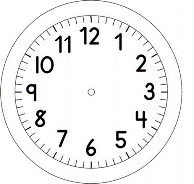 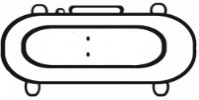 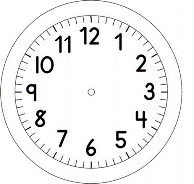 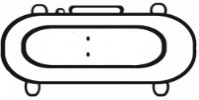 ARTESTÉCNICA: ARTE COM BOMBRIL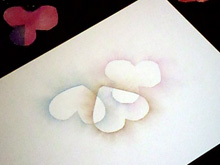 MATERIAIS:PAPEL SULFITE;REVISTA COM PÁGINAS COLORIDAS; UM PEDAÇO DE BOMBRIL;TESOURA.COMO FAZER: PRIMEIRO, VOCÊ PRECISARÁ ESCOLHER UMA PÁGINA DA REVISTA QUE SEJA BEM COLORIDA. A PÁGINA TEM QUE ESTAR TODA ENTINTADA PARA A ATIVIDADE FUNCIONAR. 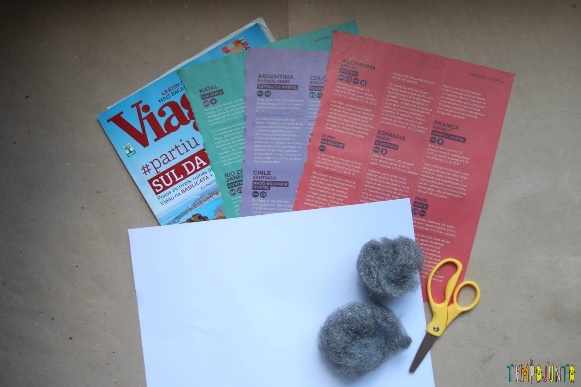 DEPOIS DE ESCOLHIDA A PÁGINA, HORA DE RECORTAR.RECORTE A FOLHA NO FORMATO DO PERSONAGEM DO SEU LIVRO.COLOQUE SEUS RECORTES EM CIMA DA FOLHA DE PAPEL SULFITE. DAÍ VOCÊ VAI USAR O BOMBRIL PARA ESFREGAR A PÁGINA DA REVISTA, DO MEIO PARA AS BEIRADAS, DE FORMA QUE A TINTA DA REVISTA VAI SENDO AOS POUCOS TRANSFERIDA PARA O PAPEL.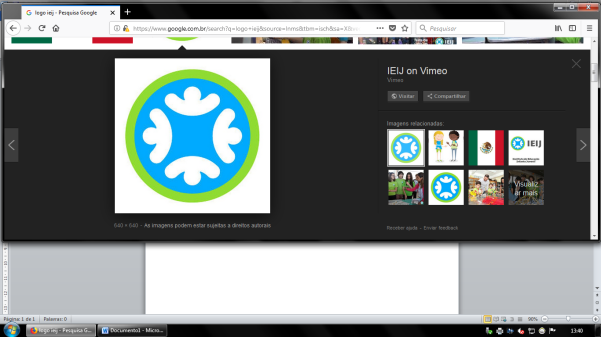 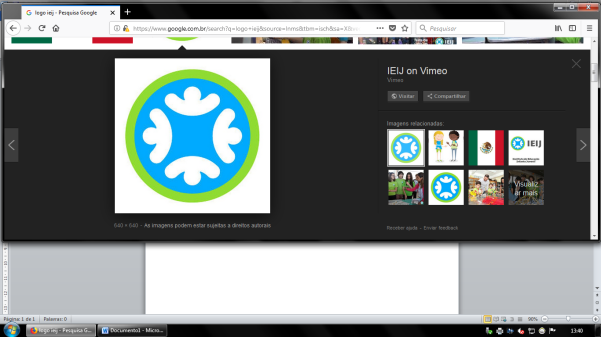 